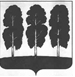 АДМИНИСТРАЦИЯ БЕРЕЗОВСКОГО РАЙОНАХАНТЫ-МАНСИЙСКОГО АВТОНОМНОГО ОКРУГА – ЮГРЫПОСТАНОВЛЕНИЕ от  18.01.2019                                                                                                             № 39пгт. БерезовоО стоимости услуг, предоставляемых согласно гарантированному перечню услуг по погребению, стоимости услуг по погребению  умерших (погибших), не имеющих супруга, близких родственников, иных родственников либо законного представителя умершего, и требованиях к их качествуВ соответствии с Федеральными законами от 6 октября 2003 года 
№ 131-ФЗ «Об общих принципах организации местного самоуправления в Российской Федерации», от 12 января 1996 года 8-ФЗ «О погребении и похоронном деле»:1. Утвердить:1.1. Стоимость услуг, предоставляемых согласно гарантированному перечню услуг по погребению в городском поселении Березово согласно приложению 1 к настоящему постановлению.                                                           1.2. Стоимость услуг по погребению  умерших (погибших), не имеющих супруга, близких родственников, иных родственников либо законного представителя умершего в городском поселении Березово согласно приложению 2 к настоящему постановлению.1.3. Требования к качеству услуг, предоставляемых согласно гарантированному перечню услуг по погребению, и к качеству услуг по погребению  умерших (погибших), не имеющих супруга, близких родственников, иных родственников либо законного представителя умершего в городском поселении Березово согласно приложению 3 к настоящему постановлению.                                      2. Опубликовать настоящее постановление в газете «Жизнь Югры» и разместить на официальных веб-сайтах органов местного самоуправления Березовского района и городского поселения Березово.3. Настоящее постановление вступает в силу после его официального опубликования. 4. Контроль за исполнением настоящего постановления возложить на заместителя главы Березовского района, председателя комитета С.Н. ТитоваГлава района                                                                                                  В.И. ФоминПриложение 1к постановлению администрации Березовского района от 18.01.2019 № 39Стоимость услуг, предоставляемых согласно гарантированному перечню услуг по погребению в городском поселении Березово1. Формирование стоимости  указанных услуг определяется по согласованию с соответствующими отделениями Пенсионного фонда Российской Федерации, Фонда социального страхования Российской Федерации, а также с Региональной службой по тарифам Ханты-Мансийского автономного округа – Югры.(*) НДС не облагается в соответствии со статьей 149 Налогового кодекса Российской Федерации(**) С последующей индексацией один раз в год с 1 февраля текущего года исходя из индекса роста потребительских цен за предыдущий год. Коэффициент индексации определяется Правительством Российской Федерации.2. Услуги по погребению, на территории городского поселения Березово, оказываются специализированной службой по вопросам похоронного дела.3.	Оплата стоимости услуг, предоставляемых сверх гарантированного перечня услуг по погребению, производится за счет средств супруга, близких родственников, иных родственников, законного представителя умершего или иного лица, взявшего на себя обязанность осуществить погребение умершего.Приложение 2к постановлению администрации Березовского района   от 18.01.2019 № 39
Стоимость услуг по погребению  умерших (погибших), не имеющих супруга, близких родственников, иных родственников либо законного представителя умершего, в городском поселении Березово(*) НДС не облагается в соответствии со статьей 149 Налогового кодекса Российской Федерации (**) с последующей индексацией один раз в год с 1 февраля текущего года исходя из индекса роста потребительских цен за предыдущий год. Коэффициент индексации определяется Правительством Российской Федерации.Услуги по погребению, на территории городского поселения Березово, оказываются специализированной службой по вопросам похоронного дела.Приложение 3к постановлению администрации Березовского района от 18.01.2019 № 39Требования к качеству услуг, предоставляемых согласно гарантированному перечню услуг по погребению, и к качеству услуг по погребению  умерших (погибших), не имеющих супруга, близких родственников, иных родственников либо законного представителя умершего в городском поселении БерезовоКачество услуг по погребению, оказываемых на безвозмездной основе согласно гарантированному перечню услуг по погребению, должно соответствовать санитарным нормам и правилам, техническим условиям и другим документам, которые в соответствии с законодательством Российской Федерации устанавливают обязательные требования к услугам и продукции в сфере оказания ритуальных услуг.2. Оформление документов, необходимых для погребения, включает в себя:- оформление заказа на услуги;- оформление необходимых документов в морге и в органе ЗАГС;- оформление документов на захоронение.3. Облачение тела:Облачение тела умершего производится в хлопчатобумажную ткань.4. Предоставление гроба:Для погребения предоставляется гроб, изготовленный из древесины хвойных пород.Доставка гроба осуществляется специализированной службой по вопросам похоронного дела.5. Перевозка умершего на кладбище:- вынос гроба с телом умершего из помещения морга, установка в автокатафалк и доставка до места захоронения;- снятие гроба с телом умершего с автокатафалка и установка на постамент у места захоронения;- перенос гроба до могилы.Погребение:- копка могилы;- обрядовые действия по захоронению тела (останков) умершего;- забивка крышки гроба и опускание гроба в могилу, засыпка могилы и устройство надмогильного холма;- установка регистрационного знака на могиле.№ п/пНаименование услуги из гарантированного перечня услуг по погребению в соответствии со статьей 9 Федерального закона от 12 января 1996 года 8-ФЗ «О погребении и похоронном деле»Стоимость, руб. (*), (**)1.Оформление документов, необходимых для погребения381,02.Предоставление и доставка гроба и других предметов, необходимых для погребения3782,003.Перевозка тела (останков) умершего на кладбище 1307,004.Погребение 3082,00ИтогоИтого8552,00№ п/пНаименование услуги из гарантированного перечня услуг по погребению в соответствии со статьей 12 Федерального закона от 12 января 1996 года 8-ФЗ «О погребении и похоронном деле»Стоимость, руб. (*), (**)1.Оформление документов, необходимых для погребениябесплатно2.Облачение тела, предоставление гроба.15232,563.Перевозка тела (останков) умершего на кладбище 1749,674.Погребение8387,93ИтогоИтого25370,16